第１２回鬼小十郎まつり広告協賛のぼり申込書第１２回鬼小十郎まつり広告協賛のぼり申込書第１２回鬼小十郎まつり広告協賛のぼり申込書第１２回鬼小十郎まつり広告協賛のぼり申込書第１２回鬼小十郎まつり広告協賛のぼり申込書氏　名氏　名住　所住　所〒〒〒連絡先電話番号電話番号連絡先メールアドレスメールアドレスご協賛口数（1口10,000円）ご協賛口数（1口10,000円）口※代金受領日　　　　月　　　　日（領収書NO.　　　　　）お支払方法（お使いのほうにチェックをお入れください）お支払方法（お使いのほうにチェックをお入れください）□　銀行振込（ゆうちょ銀行）　□　現金書留　　□　その他□　銀行振込（ゆうちょ銀行）　□　現金書留　　□　その他□　銀行振込（ゆうちょ銀行）　□　現金書留　　□　その他協賛のぼり記載内容協賛のぼり記載内容※書体の指定はできません。※字数制限はありませんが、字数が多い場合文字サイズが小さくなります。※書体の指定はできません。※字数制限はありませんが、字数が多い場合文字サイズが小さくなります。まつり終了後、のぼりを受け取りますか？（　　はい　　・　　　いいえ　　）※希望する方に○印を付けてください　　　　※のぼり用のポールは付属しませんまつり終了後、のぼりを受け取りますか？（　　はい　　・　　　いいえ　　）※希望する方に○印を付けてください　　　　※のぼり用のポールは付属しませんまつり終了後、のぼりを受け取りますか？（　　はい　　・　　　いいえ　　）※希望する方に○印を付けてください　　　　※のぼり用のポールは付属しませんまつり終了後、のぼりを受け取りますか？（　　はい　　・　　　いいえ　　）※希望する方に○印を付けてください　　　　※のぼり用のポールは付属しませんまつり終了後、のぼりを受け取りますか？（　　はい　　・　　　いいえ　　）※希望する方に○印を付けてください　　　　※のぼり用のポールは付属しませんのぼり受け取りを希望された方で受取先が上記の住所と異なる場合は下記に記載願います。のぼり受け取りを希望された方で受取先が上記の住所と異なる場合は下記に記載願います。のぼり受け取りを希望された方で受取先が上記の住所と異なる場合は下記に記載願います。のぼり受け取りを希望された方で受取先が上記の住所と異なる場合は下記に記載願います。のぼり受け取りを希望された方で受取先が上記の住所と異なる場合は下記に記載願います。のぼり
送付先氏　名氏　名のぼり
送付先住　所住　所〒〒デザイン※複数枚の場合は枚数をご記入ください※複数枚の場合は枚数をご記入ください※複数枚の場合は枚数をご記入ください※複数枚の場合は枚数をご記入くださいデザイン　　　　　　　　　　　　　　　　　枚　　　　　　　　　　　　　　　　　枚　　　　　　　　　　　　　　　　　枚　　　　　　　　　　　　　　　　　枚デザイン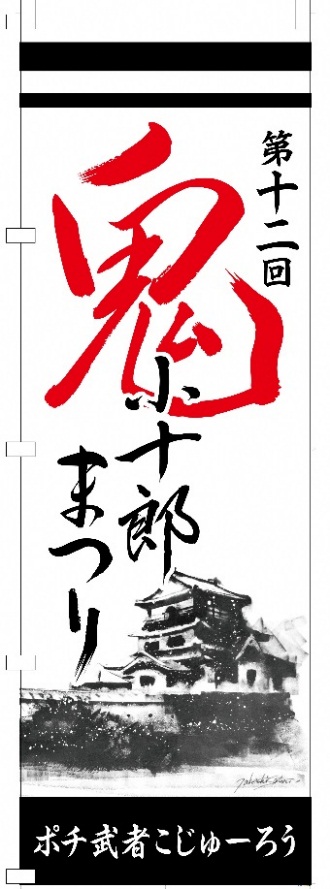 